Rada Gminy w Grębocicach
Radni-SesjaProtokół nr XXXVII/2021XXXVII Sesja w dniu 29 czerwca 2021 
Obrady rozpoczęto 29 czerwca 2021 o godz. 16:00, a zakończono o godz. 16:28 tego samego dnia.W posiedzeniu wzięło udział 12 członków.Obecni:1. Danuta Antczak
2. Kamil Batóg
3. Agnieszka Gerałtowska
4. Krzysztof Kamiński
5. Mariusz Kozak
6. Tadeusz Kuzara
7. Anna Mirska
8. Marek Pakiet
9. Sylwia Słowik
10. Mirosława Stępniak
11. Paweł Szadyko
12. Paweł Szocik
13. Bernard Wdowczyk
14. Anna Włodarczyk
15. Dariusz Wolski1. Otwarcie sesji Rady Gminy Grębocice, przywitanie gości i stwierdzenie prawomocności obrad.
Sesję otworzył Przewodniczący Rady Gminy Grębocice Pan Tadeusz Kuzara. Stwierdził prawomocność obrad. 
W dyskusji wzięli udział:
- Paweł Szadyko
- Roman Jabłoński
- Paweł Szadyko
- Mirosława Stępniak
- Kamil Batóg

2. Przedstawienie porządku obrad sesji.
1. Otwarcie sesji Rady Gminy Grębocice, przywitanie gości i stwierdzenie prawomocności obrad.2. Przedstawienie porządku obrad sesji.3. Informacja na temat uwzględnienia bądź nieuwzględnienia złożonych przez radnych sprostowań, uzupełnień i uwag do protokołu.4. Informacja Wójta na temat realizacji zadań między sesjami.5. Podjęcie  uchwały w sprawie  zmian budżetu Gminy Grębocice na rok 2021.6.Podjęcie uchwały zmieniającej uchwałę w sprawie udzielenia pomocy finansowej dla Powiatu Polkowickiego.7. Podjęcie uchwały w sprawie ustalenia szczegółowych  zasad ponoszenia odpłatności za pobyt w schronisku dla osób bezdomnych oraz w schronisku dla osób bezdomnych z usługami opiekuńczymi.8. Podjęcie  uchwały w sprawie określenia wzoru wniosku o przyznanie dodatku mieszkaniowego  oraz wzoru deklaracji o dochodach gospodarstwa domowego.9. Podjęcie uchwały w sprawie stwierdzenia, że projekt MPZP dla wybranego obszaru w obrębie Ogorzelec w gminie Grębocice nie narusza ustaleń studium uwarunkowań  i kierunków zagospodarowania przestrzennego gminy Grębocice.10.Podjęcie uchwały w sprawie uchwalenia MPZP dla wybranego obszaru w obrębie Ogorzelec w gminie Grębocice.11. Podjęcie uchwały w sprawie przyjęcia „Założeń do planu zaopatrzenia w ciepło, energię elektryczną i paliwa gazowe dla Gminy Grębocice na lata 2021-2036”. 12. Interpelacje i zapytania radnych i sołtysów.13. Sprawy różne.14. Zamknięcie obrad sesji.


3. Informacja na temat uwzględnienia bądź nieuwzględnienia złożonych przez radnych sprostowań, uzupełnień i uwag do protokołu.

brak

4. Informacja Wójta na temat realizacji zadań między sesjami.

Wójt zapoznał radnych z umowami i zarządzeniami podjętymi w okresie między sesjami.

W dyskusji wzięli udział:
- Roman Jabłoński

5. Podjęcie uchwały w sprawie zmian budżetu Gminy Grębocice na rok 2021.

Głosowano w sprawie:
Podjęcie uchwały w sprawie zmian budżetu Gminy Grębocice na rok 2021.. 

Wyniki głosowania
ZA: 12, PRZECIW: 0, WSTRZYMUJĘ SIĘ: 0, BRAK GŁOSU: 0, NIEOBECNI: 3

Wyniki imienne:
ZA (12)
Danuta Antczak, Kamil Batóg, Agnieszka Gerałtowska, Krzysztof Kamiński, Tadeusz Kuzara, Anna Mirska, Marek Pakiet, Sylwia Słowik, Mirosława Stępniak, Paweł Szadyko, Paweł Szocik, Anna Włodarczyk
NIEOBECNI (3)
Mariusz Kozak, Bernard Wdowczyk, Dariusz Wolski


6. Podjęcie uchwały zmieniającej uchwałę w sprawie udzielenia pomocy finansowej dla Powiatu Polkowickiego.

Głosowano w sprawie:
Podjęcie uchwały zmieniającej uchwałę w sprawie udzielenia pomocy finansowej dla Powiatu Polkowickiego.. 

Wyniki głosowania
ZA: 12, PRZECIW: 0, WSTRZYMUJĘ SIĘ: 0, BRAK GŁOSU: 0, NIEOBECNI: 3

Wyniki imienne:
ZA (12)
Danuta Antczak, Kamil Batóg, Agnieszka Gerałtowska, Krzysztof Kamiński, Tadeusz Kuzara, Anna Mirska, Marek Pakiet, Sylwia Słowik, Mirosława Stępniak, Paweł Szadyko, Paweł Szocik, Anna Włodarczyk
NIEOBECNI (3)
Mariusz Kozak, Bernard Wdowczyk, Dariusz Wolski

7. Podjęcie uchwały w sprawie ustalenia szczegółowych zasad ponoszenia odpłatności za pobyt w schronisku dla osób bezdomnych oraz w schronisku dla osób bezdomnych z usługami opiekuńczymi.

Głosowano w sprawie:
Podjęcie uchwały w sprawie ustalenia szczegółowych zasad ponoszenia odpłatności za pobyt w schronisku dla osób bezdomnych oraz w schronisku dla osób bezdomnych z usługami opiekuńczymi.. 

Wyniki głosowania
ZA: 12, PRZECIW: 0, WSTRZYMUJĘ SIĘ: 0, BRAK GŁOSU: 0, NIEOBECNI: 3

Wyniki imienne:
ZA (12)
Danuta Antczak, Kamil Batóg, Agnieszka Gerałtowska, Krzysztof Kamiński, Tadeusz Kuzara, Anna Mirska, Marek Pakiet, Sylwia Słowik, Mirosława Stępniak, Paweł Szadyko, Paweł Szocik, Anna Włodarczyk
NIEOBECNI (3)
Mariusz Kozak, Bernard Wdowczyk, Dariusz Wolski

8. Podjęcie uchwały w sprawie określenia wzoru wniosku o przyznanie dodatku mieszkaniowego oraz wzoru deklaracji o dochodach gospodarstwa domowego.

Głosowano w sprawie:
Podjęcie uchwały w sprawie określenia wzoru wniosku o przyznanie dodatku mieszkaniowego oraz wzoru deklaracji o dochodach gospodarstwa domowego.. 

Wyniki głosowania
ZA: 12, PRZECIW: 0, WSTRZYMUJĘ SIĘ: 0, BRAK GŁOSU: 0, NIEOBECNI: 3

Wyniki imienne:
ZA (12)
Danuta Antczak, Kamil Batóg, Agnieszka Gerałtowska, Krzysztof Kamiński, Tadeusz Kuzara, Anna Mirska, Marek Pakiet, Sylwia Słowik, Mirosława Stępniak, Paweł Szadyko, Paweł Szocik, Anna Włodarczyk
NIEOBECNI (3)
Mariusz Kozak, Bernard Wdowczyk, Dariusz Wolski

9. Podjęcie uchwały w sprawie stwierdzenia, że projekt MPZP dla wybranego obszaru w obrębie Ogorzelec w gminie Grębocice nie narusza ustaleń studium uwarunkowań i kierunków zagospodarowania przestrzennego gminy Grębocice.

Głosowano w sprawie:
Podjęcie uchwały w sprawie stwierdzenia, że projekt MPZP dla wybranego obszaru w obrębie Ogorzelec w gminie Grębocice nie narusza ustaleń studium uwarunkowań i kierunków zagospodarowania przestrzennego gminy Grębocice.. 

Wyniki głosowania
ZA: 12, PRZECIW: 0, WSTRZYMUJĘ SIĘ: 0, BRAK GŁOSU: 0, NIEOBECNI: 3

Wyniki imienne:
ZA (12)
Danuta Antczak, Kamil Batóg, Agnieszka Gerałtowska, Krzysztof Kamiński, Tadeusz Kuzara, Anna Mirska, Marek Pakiet, Sylwia Słowik, Mirosława Stępniak, Paweł Szadyko, Paweł Szocik, Anna Włodarczyk
NIEOBECNI (3)
Mariusz Kozak, Bernard Wdowczyk, Dariusz Wolski

10. Podjęcie uchwały w sprawie uchwalenia MPZP dla wybranego obszaru w obrębie Ogorzelec w gminie Grębocice.

Głosowano w sprawie:
Podjęcie uchwały w sprawie uchwalenia MPZP dla wybranego obszaru w obrębie Ogorzelec w gminie Grębocice.. 

Wyniki głosowania
ZA: 12, PRZECIW: 0, WSTRZYMUJĘ SIĘ: 0, BRAK GŁOSU: 0, NIEOBECNI: 3

Wyniki imienne:
ZA (12)
Danuta Antczak, Kamil Batóg, Agnieszka Gerałtowska, Krzysztof Kamiński, Tadeusz Kuzara, Anna Mirska, Marek Pakiet, Sylwia Słowik, Mirosława Stępniak, Paweł Szadyko, Paweł Szocik, Anna Włodarczyk
NIEOBECNI (3)
Mariusz Kozak, Bernard Wdowczyk, Dariusz Wolski

11. Podjęcie uchwały w sprawie przyjęcia „Założeń do planu zaopatrzenia w ciepło, energię elektryczną i paliwa gazowe dla Gminy Grębocice na lata 2021-2036”.


Głosowano w sprawie:
Podjęcie uchwały w sprawie przyjęcia „Założeń do planu zaopatrzenia w ciepło, energię elektryczną i paliwa gazowe dla Gminy Grębocice na lata 2021-2036”.. 

Wyniki głosowania
ZA: 12, PRZECIW: 0, WSTRZYMUJĘ SIĘ: 0, BRAK GŁOSU: 0, NIEOBECNI: 3

Wyniki imienne:
ZA (12)
Danuta Antczak, Kamil Batóg, Agnieszka Gerałtowska, Krzysztof Kamiński, Tadeusz Kuzara, Anna Mirska, Marek Pakiet, Sylwia Słowik, Mirosława Stępniak, Paweł Szadyko, Paweł Szocik, Anna Włodarczyk
NIEOBECNI (3)
Mariusz Kozak, Bernard Wdowczyk, Dariusz Wolski

12. Interpelacje i zapytania radnych i sołtysów.
brak

13. Sprawy różne.

W dyskusji wzięli udział:
- Roman Jabłoński

14. Zamknięcie obrad sesji.

Przewodniczący zamknął obrady XXXVII sesji Rady Gminy Grębocice. 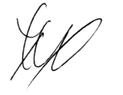 Przewodniczący
Rada Gminy w GrębocicachTadeusz Kuzara 
Przygotował(a): Daniel CzajkowskiPrzygotowano przy pomocy programu eSesja.pl 